Уважаемые пешеходы!!! Станьте заметнее на дороге!С 1 июля 2015 года вступают в силу изменения в Правила дорожного движения Российской Федерации, в соответствии с которыми на загородных дорогах при движении по обочинам или краю проезжей части в темное время суток или в условиях недостаточной видимости пешеходы ОБЯЗАНЫ будут носить на одежде  световозвращающие элементы.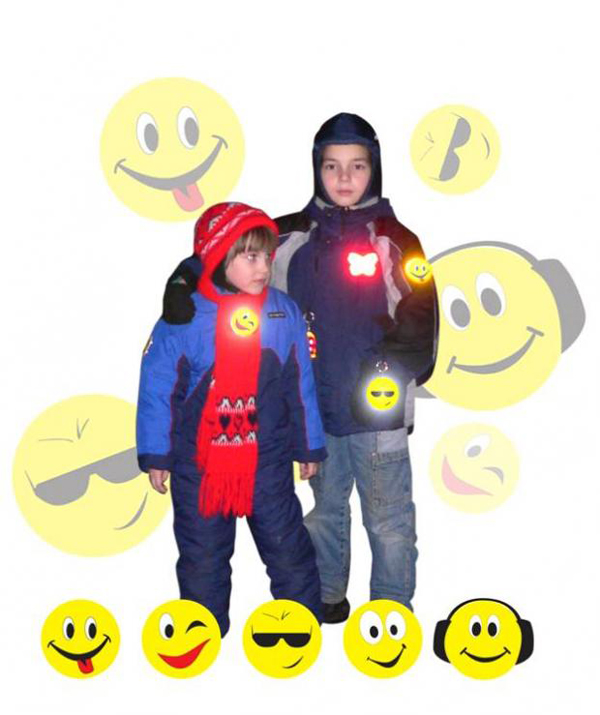 Более 90% наездов на пешеходов с тяжелыми последствиями совершается в темное время суток,  а также в пасмурную или дождливую погоду. Дети-пешеходы – одна из самых уязвимых категорий участников дорожного движения. В 2014 году в Алтайском крае зарегистрировано 211 дорожно-транспортных происшествий, в которых пострадали 218 несовершеннолетних пешеходов. Каждое четвертое из указанных ДТП (52, или 24,6%) произошло в темное время суток. В большинстве случаев в момент дорожно-транспортных происшествий на одежде пешеходов отсутствовали светоотражающие элементы, что не позволило водителю своевременно среагировать на пешего участника дорожного движения. Актуальность профилактики дорожно-транспортного травматизма начала свой отсчет со времени изобретения транспорта и, наверное, уже быть таковой не перестанет.Мы, взрослые, должны осознать, что соблюдение правил дорожного движения – это норма поведения. И взрослые, и дети это понимают. Но малыши не могут действовать адекватно в опасных ситуациях. Если ребенок видит машину, он уверен, что водитель тоже его видит.Работа по ознакомлению детей с ПДД и воспитание навыков безопасного поведения на улице должна осуществляться в тесном контакте с родителями. Родители должны подавать правильный пример детям, так как нарушать правила поведения дошкольники учатся, прежде всего, у взрослых.Но иногда бывают ситуации, когда знания ПДД недостаточно. Такой ситуацией может стать темное время суток. Как оградить ребенка и себя от неприятности на дороге? Помогут светоотражающие элементы. Благодаря им ребенок становится более заметным водителю издалека, что значительно сокращает риск дорожно-транспортного происшествия.Световозвращающие элементы – это элементы, изготовленные из специальных материалов, обладающие способностью возвращать луч света обратно к источнику. Вечером и ночью, когда улицы и дворы плохо освещены, водители обнаруживают пешехода, имеющего светоотражающие элементы, со значительно большего расстояния по сравнению с пешеходами без них: если машина движется с ближним светом фар, расстояние увеличивается с 25- до 130-140, а если с дальним – расстояние увеличивается до . Это дает водителю дополнительное время на принятие наиболее правильного решения для избежания возможного наезда на пешехода (тем самым риск наезда транспортного средства на пешехода снижается на 85 %).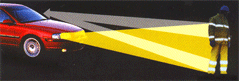 Светоотражающий элемент будет виден всегда. Дождь, туман – не помеха. На рынке в ассортименте товаров представлены: фликеры (подвески, наклейки), светоотражающие нарукавные повязки, тесьма и готовая одежда с деталями из светоотражающих материалов.1. ФЛИКЕРЫ. Что они собой представляют?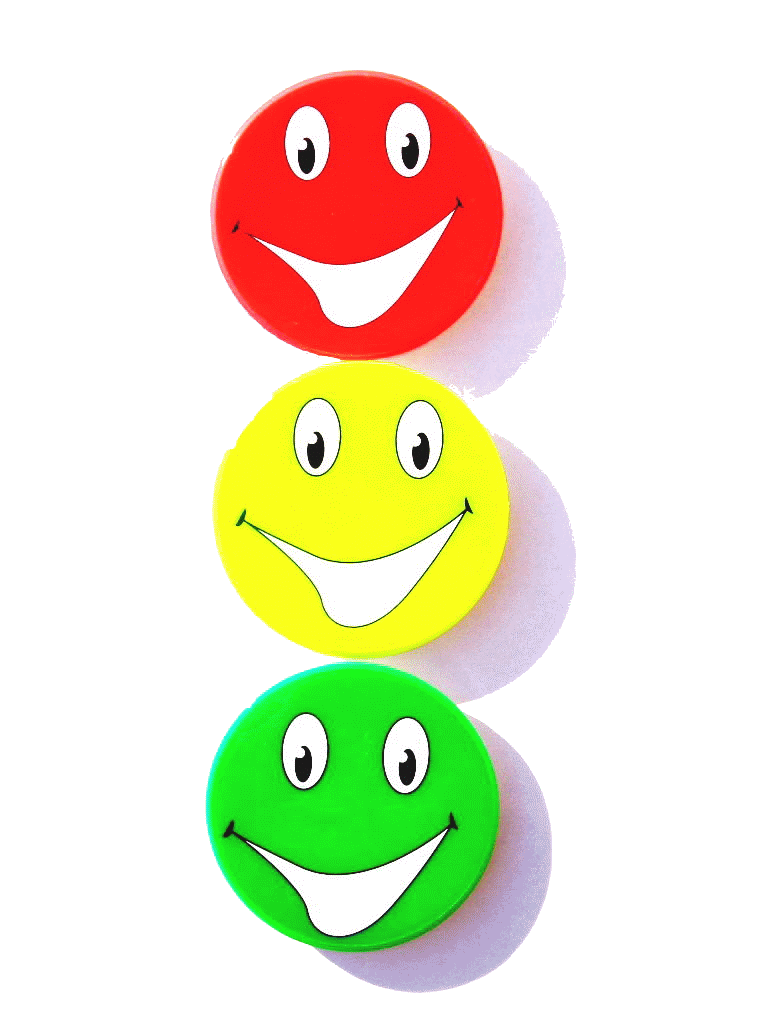 Это световозвращатели, которые производятся в виде значков, подвесок, термонаклеек на одежду и наклеек на металл. Фликеры изготавливаются по специальной технологии из мягкого пластика ярких цветов, эти привлекательные на вид изделия крепятся на одежду, сумки или рюкзачки с помощью булавки или шнурка, входящего в комплект. А термонаклейки легко крепятся на ткань с помощью утюга.2. ТЕСЬМАпредставляет собой цветную тканую ленту, в которую вплетены световозвращающие нити различной ширины. Ткань серебристо-серая, представляет собой совокупность стеклянных микролинз с высокой световозвращающей способностью, внедрённых в специальный клеевой слой, нанесенный на хлопковую, нейлоновую или хлопково-полиэфирную текстильную основу. Тесьма применяется для отделки спортивной, рабочей, детской одежды, страховочных поясов, рюкзаков, сумок, обуви и т.д.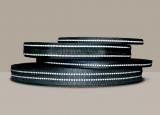 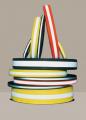 3. НАРУКАВНЫЕ ПОВЯЗКИпредставляют собой цветную тканую ленту с нанесенной на неё световозвращающей полосой. То, что световозвращающие ленты – не украшение рабочего костюма, а средство защиты, знают сегодня многие. А ведь совсем недавно, каких-нибудь лет десять назад, в нашей стране рабочая одежда отделывалась деталями из серебристой ткани, выполнявшей лишь декоративную функцию. В настоящее время детали из материала, светящегося в темноте, стали обязательными элементами сигнальной одежды. При дневном свете материал имеет серебристо-серый цвет, а в темное время суток в свете фар или другого источника света становится ярко-белым. Размещать световозвращающие элементы на одежде необходимо на высоте от  до  от поверхности проезжей части. Лучше использовать одновременно несколько предметов со световозвращающими элементами различной формы и размеров.    Световозвращающие элементы на детской одежде очень важны. Очень актуально это для школьников, которые часто возвращаются  домой из школы без сопровождения взрослых и вынуждены переходить  дорогу самостоятельно, но это пригодится для детей любого возраста. Присутствие  светоотражающих элементов на детской одежде может значительно снизить детский травматизм на дорогах.                                                                                   Уважаемые родители!!! Не забывайте напоминать  детям о соблюдении Правил дорожного движения и заблаговременно покажите и изучите безопасные маршруты в школу, секции, кружки и обратно, и, конечно же, будьте образцовым примером для юных участников дорожного движения!
Информацию подготовила: инспектор по пропаганде безопасности дорожного движения ОГИБДД МО МВД РФ «Белокурихинский» старший лейтенант полиции М.Б. Шенк 